Об утверждении учетной политики администрации сельского поселения Пушкинский сельсовет Добринского муниципального района Липецкой областиВо исполнение Федерального закона от 06.12.2011 №402-ФЗ «О бухгалтерском учете» и приказов Министерства финансов Российской Федерации от 01.12.2010 № 157н «Об утверждении Единого плана счетов бухгалтерского учета для органов государственной власти (государственных органов), органов местного самоуправления, органов управления государственными внебюджетными фондами, государственных академий наук, государственных (муниципальных) учреждений и Инструкции по его применению» и от 06.12.2010 № 162н «Об утверждении Плана счетов бюджетного учета и Инструкции по его применению» администрация сельского поселения Пушкинский сельсоветПОСТАНОВЛЯЕТ:Утвердить Положение о реализации учетной политики в администрации сельского поселения Пушкинский сельсовет Добринского муниципального района Липецкой области согласно приложению.Настоящее постановление вступает в силу со дня его официального обнародования.Признать утратившим силу постановление главы администрации сельского поселения Пушкинский сельсовет Добринского муниципального района Липецкой области Российской Федерации от 16.05.2016г. № 39.Контроль за исполнением настоящего приказа оставляю за собой.Глава администрациисельского поселенияПушкинский сельсовет                                                             Н.Г. ДемиховаПриложениек постановлению администрациисельского поселенияПушкинский сельсоветот 21.08. 2017 года № 90ПОЛОЖЕНИЕо реализации учетной политики в сельском поселении Пушкинский сельсовет Добринского муниципального района Липецкой области1.Общее положениеБюджетный учет Администрации сельского поселения Пушкинский сельсовет Добринского муниципального района (далее – сельское поселение) осуществляется в соответствии с Бюджетным кодексом Российской Федерации, Налоговым кодексом Российской Федерации, Федеральным законом от 06.12.2011№ 402-ФЗ «О бухгалтерском учете» и приказами Министерства финансов Российской Федерации от 01.12.2010 № 157н «Об утверждении Единого плана счетов бухгалтерского учета для органов государственной власти (государственных органов), органов местного самоуправления, органов управления государственными внебюджетными фондами, государственных академий наук, государственных (муниципальных) учреждений и Инструкции по его применению» и от 06.12.2010 № 162н «Об утверждении Плана счетов бюджетного учета и Инструкции по его применению» (далее - Инструкции) Приказ Минфина России от 01.07.2013 N 65н (ред. от 16.06.2017) "Об утверждении Указаний о порядке применения бюджетной классификации Российской Федерации", Приказ Минфина России от 30 марта 2015 г. N 52н "Об утверждении форм первичных учетных документов и регистров бухгалтерского учета, применяемых органами государственной власти (государственными органами), органами местного самоуправления, органами управления государственными внебюджетными фондами, государственными (муниципальными) учреждениями, и Методических указаний по их применению" (с изменениями и дополнениями), Приказ Минфина РФ от 28 декабря 2010 г. N 191н "Об утверждении Инструкции о порядке составления и представления годовой, квартальной и месячной отчетности об исполнении бюджетов бюджетной системы Российской Федерации" (с изменениями и дополнениями), Приказ Минфина РФ от 13 июня 1995 г. N 49 "Об утверждении методических указаний по инвентаризации имущества и финансовых обязательств" (с изменениями и дополнениями), Указание Банка России от 11 марта 2014 г. N 3210-У "О порядке ведения кассовых операций юридическими лицами и упрощенном порядке ведения кассовых операций индивидуальными предпринимателями и субъектами малого предпринимательства" (с изменениями и дополнениями), "Бюджетный кодекс Российской Федерации" от 31.07.1998 N 145-ФЗ (с изменением и дополнением) и устанавливает способы ведения бюджетного учета путем сплошного, непрерывного и документального учета всех фактов хозяйственной жизни и составления на его основе бюджетной отчетности.2. Организация бюджетного учетаБюджетный учет в сельском поселении ведется главным специалистом-экспертом. Специалист в своей работе непосредственно подчиняется главе администрации сельского поселения и выполняет обязанности , согласно должностной инструкции, утвержденной главой администрации сельского поселения.Бюджетный учет ведется как получателем средств местного бюджета, органом, осуществляющим кассовое обслуживание и как финансовым органом.Право постановки электронно-цифровой подписи на электронных документах при обмене информацией c управлением Федерального казначейства по Липецкой области, с банками по перечислению заработной платы на пластиковые карты и с другими участниками электронного документооборота, предоставлено лицам в соответствии с заключенными договорами и распоряжением администрации сельского поселения3. Рабочий план счетов бюджетного учетаРабочий план счетов в сельском поселении применяется в соответствии с приложением 1 к положению о реализации учетной политики в сельском поселении Пушкинский сельсовет  (далее – Положение).4. Корреспонденция счетов бюджетного учетаКорреспонденция счетов бюджетного учета применяется в соответствии с приложением № 1 к Инструкции по применению Плана счетов бюджетного учета, утвержденной приказом Министерства финансов Российской Федерации «Об утверждении Плана счетов бюджетного учета и Инструкции по его применению» от 06.12.2010 № 162н.5. Порядок формирования регистров бюджетного учета, первичных документовДля ведения бюджетного учета применяются унифицированные формы первичных учетных документов класса 03 и 05 Общероссийского классификатора управленческой документации и регистры бухгалтерского учёта, утвержденные приказом Министерства финансов Российской Федерации от 30.03.2015 № 52н «Об утверждении форм первичных учетных документов и Перечень и регистров бухгалтерского учета, применяемых органами государственной власти (государственными органами), органами местного самоуправления, органами управления государственными внебюджетными фондами, государственными академиями наук, государственными (муниципальными) учреждениями и Методических указаний по их применению».С целью контроля за использованием бюджетных средств применяется справка по исполнению лимитов по корреспондентам (приложение 2 к настоящему Положению).Контроль за целевым использованием наличных денежных средств в кассе сельского поселения осуществляется в оборотно-сальдовой ведомости по счету 1 201 34 000 «Касса» (приложение 3 к настоящему Положению).Во исполнение статьи 136 Трудового кодекса после начисления заработной платы за очередной месяц работнику выдается расчетный листок по утвержденной форме (приложение 4 к настоящему Положению).Для отражения в учете расчетов по предоставленным кредитам и по долговым обязательствам в части начисления процентов и списания задолженности применяются Сведения по кредитам (приложение 5 к настоящему Положению)6. Порядок и сроки проведения инвентаризации активов и обязательств поселенияВ соответствии с Методическими указаниями по инвентаризации имущества и финансовых обязательств, утвержденными приказом Министерства финансов Российской Федерации от 13.06.1995 № 49, и для обеспечения надлежащего контроля за финансово-хозяйственной деятельностью Администрации создается постоянно действующая комиссия по поступлению и выбытию активов и для проведения инвентаризации в составе:председатель комиссии:глава администрациичлены комиссии:главный специалист-эксперт,- старший специалист 1 разряда;- специалист 1 разряда;Периодичность проведения инвентаризации устанавливается для:основных средств, имущества, полученного в пользование, основных средств стоимостью до 3000 рублей включительно в эксплуатации - один раз в год;материальных запасов, бланков строгой отчетности, расчетов по бюджетным кредитам, с подотчетными лицами, с кредиторами по долговым обязательствам, государственных и муниципальных гарантий и по платежам в бюджет - один раз в год;денежных средств - ежемесячно;расчетов по выданным авансами и расчетов по принятым обязательствам - два раза в год.Назначаются материально-ответственные лица:за сохранность нефинансовых активов: глава администрации сельского поселения;главный специалист-эксперт;старший специалист 1 разряда;специалист 1 разряда;- за хранение денежных средств: Старший специалист 1 разряда;- за хранение бланков строгой отчетности - старший специалист 1 разряда.  Инвентаризация проводится на основании распоряжения администрации сельского поселения «О проведении инвентаризации в администрации сельского поселения Пушкинский сельсовет Добринского муниципального района».7. Перечень лиц, ответственных за оформление первичных учетных документовКаждый факт хозяйственной жизни администрации сельского поселения подлежит оформлению первичными учетными документами (далее – документ).Сотрудники Администрации, ответственные за совершение фактов хозяйственной жизни, осуществляет внутренний контроль совершаемых фактов и несет ответственность за правильность оформления соответствующих документов.Документы, подлежащие утверждению, содержащие гриф утверждения, утверждаются главой сельского поселения . Документы, содержащие реквизит подписи «руководитель» подписывает   глава администрации сельского поселения.Документы, содержащие реквизит подписи «главный бухгалтер» подписывает главный специалист-эксперт.8. Правила документооборотаДля организации бюджетного учета и своевременной сдачи установленной отчетности работники администрации сельского поселения представляют отчеты и документы по своей деятельности Администрацию  согласно графику документооборота (приложение 6 к настоящему Положению).9. Технология обработки учетной информацииБюджетный учет осуществляется с применением систем автоматизации бухгалтерского учета по следующим учетным блокам:как финансовый орган, орган, осуществляющий кассовое обслуживание - «Бюджет Web»;как получатель бюджетных средств и как администратор поступлений в бюджет и выбытий из бюджета – программный продукт  «Смета-СМАРТ», «1С-Зарплата».Для сводов месячной, квартальной и годовой бюджетной отчетности главного распорядителя средств местного бюджета,  квартальной и годовой бухгалтерской отчетности  автономного учреждения используется программный продукт «Смарт – Свод». 10. Методика бюджетного учетаБюджетный учет в администрации сельского поселения осуществляется на основании Инструкций с учетом следующих особенностей.По учету исполнения бюджетной сметы расходов на содержание сельского поселения ведутся следующие журналы операций:журнал операций по счету «Касса» № 01;журнал операций с безналичными денежными средствами № 02;журнал операций расчетов с подотчетными лицами № 03;журнал операций расчетов с поставщиками и подрядчиками № 04;журнал операций расчетов с дебиторами по доходам № 05;журнал операций расчетов по оплате труда № 06;журнал операций по выбытию и перемещению нефинансовых активов № 07;журнал по прочим операциям № 08;журнал по санкционированию № 09;журнал операций по забалансовым счетам.Учет администрируемых поступлений и выбытий отражается в журналах операций: журнал операций с безналичными денежными средствами № 02;журнал операций расчетов с поставщиками и подрядчиками № 04;журнал операций расчетов с дебиторами по доходам № 05;журнал по прочим операциям № 08;журнал по санкционированию № 09;По кассовым поступлениям и выбытиям в администрации сельского поселения, как в финансовом органе и как органом, осуществляющим кассовое обслуживание, ежемесячно составляется журнал по прочим операциям №8.На основании вышеназванных журналов операций ежемесячно составляются три главных книг:- по учету администрируемых поступлений и выбытий по средствам во временном распоряжении, как финансовый орган;- по учету администрируемых поступлений и выбытий по средствам во временном распоряжении как орган, осуществляющий кассовое обслуживание;- по учету администрируемых поступлений и выбытий по средствам во временном распоряжении, как бюджетополучатель;Периодичность формирования регистров бюджетного учета на бумажных носителях определена приложением 7 к настоящему Положению.В случае изменения бюджетной классификации, в межотченый период, производится перевод остатков по счетам с учетом действующей классификации на текущий финансовый год.Списание материальных запасов производится по средней фактической стоимости.В целях сохранности материальных ценностей (основных средств) стоимостью до 3000 рублей учет вести на забалансовом счете до момента их полного износа. Аналитический учет осуществлять в разрезе материально-ответственных лиц по номенклатуре поступаемых к учету объектов основных средств с отражением их количества и по стоимости приобритения.Не относятся к основным средствам и учитываются в составе материальных запасов: степлеры, антистеплеры, дыроколы, ножницы, ведра и лопаты пластмассовые, часы (стоимостью не более 1000 руб.), калькуляторы (стоимостью не более 1000 руб.).В целях экономии горюче-смазочных материалов и расходования денежных средств на эти цели определяется порядок списания ГСМ.Устанавливается предельная норма пробега автомобиля ШЕВРОЛЕ НИВА – 3000 км. в год и установить месячный лимит расходования – 250 литров. Автомобиль закрепить за материально ответственным лицом Чижовым Александром Викторовичем.В случае производственной необходимости допускается перепробег автомобиля свыше месячной нормы, но не выше годовой нормы пробега.В выходные и праздничные дни использование автотранспорта разрешается в случае служебной необходимости по распоряжению главы администрации сельского поселения.Закрепляется использование автомобиля ШЕВРОЛЕ НИВА за главой администрации  с наделением его правом подписи в путевых листах об использовании автомобиля.При списании горюче-смазочных материалов применяются утвержденные Министерством транспорта РФ 14 марта 2008г «Нормы расхода топлив и смазочных материалов на автомобильном транспорте» №АМ-23-р.и составляет для НИВА ШЕВРОЛЕ 10,8 л на 100км в весенне-летний период, с увеличением  на 10% на осенне-зимний период. Регистрация путевых листов в журнале учета путевых листов осуществляется работником администрации сельского поселения.Перечень документов, на основании которых осуществляется отражение операций по принятию обязательств и денежных обязательств определен в соответствии с приложением 8 к настоящему Положению.Аналитический учет расчетов по доходам (счет 120500000) ведется в разрезе видов доходов и соответствующим им суммам расчетов в Журнале операций с дебиторами по доходам.Аналитический учет расчетов по выданным авансам (счет 120600000) ведется в разрезе дебиторов и по соответствующим им суммам выданных авансов в Журнале операций расчетов с поставщиками и подрядчиками.Аналитический учет расчетов с подотчетными лицами (счет 120800000) ведется в разрезе подотчетных лиц и видов выплат в Журнале операций расчетов с подотчетными лицами.Аналитический учет расчетов по принятым обязательствам (счет 130200000) в части расчетов с поставщиками за поставленные материальные ценности, оказанные услуги, выполненные работы ведется в Журнале операций расчетов с поставщиками и подрядчиками в разрезе кредиторов и по соответствующим им суммам расчетов.Аналитический учет расчетов по принятым обязательствам (счет 130200000) в части расчетов по оплате труда ведется в Журнале операции расчетов по оплате труда.Аналитический учет расчетов по платежам в бюджеты (счет 130300000) ведется в Карточке учета средств и расчётов (ф.0504051) в разрезе видов платежей.На счете 140150000 «Расходы будущих периодов» отражаются расходы по приобретению неисключительных прав пользования нематериальными активами в течение нескольких отчетных периодов. Расходы будущих периодов списываются на финансовый результат текущего финансового года ежемесячно в течение срока действия лицензии равными суммами.11. Порядок выдачи денежных средств в подотчетВыдача наличных денежных средств в подотчет осуществляется лицам, работающим в данном учреждении.Предельный размер средств, выданных в подотчет на хозяйственные расходы, устанавливается в сумме 100 000 рублей.Денежные средства в подотчет выдаются или перечисляются на лицевой счет сотрудника на основании заявления работника.Наличные денежные средства под отчет выдаются или перечисляются на срок не более 10 дней при условии полного отчета конкретного подотчетного лица по ранее выданному авансу. Возврат неиспользованных подотчетных сумм производится не позднее следующего дня после сдачи авансового отчета.12. Вопросы ведения кассовых операцийПорядок ведения кассовых операций в сельском поселении осуществляется в соответствии с Указание Банка России от 11 марта 2014 г. N 3210-У "О порядке ведения кассовых операций юридическими лицами и упрощенном порядке ведения кассовых операций индивидуальными предпринимателями и субъектами малого предпринимательства" (с изменениями и дополнениями). Периодичность проведения инвентаризации денежных средств установлена в разделе 6 настоящего Положения. Заработная плата работников администрации сельского поселения перечисляется на пластиковые карточки. Лимит остатка наличных денег в кассе администрации сельского поселения определен в сумме 0 рублей. Приходный кассовый ордер на бумажном носителе определен приложением 9 к настоящему Положению, расходный кассовый ордер на бумажном носителе определен приложением 10 к настоящему Положению.13. Организация работы по размещению заказов на поставки товаров, выполнение работ, оказание услуг для нужд Управления     Во исполнение «Федерального закона от 05.04.2013г. №44-ФЗ «О контрактной системе в сфере закупок товаров, работ, услуг для обеспечения государственных и муниципальных нужд» и в целях организации работы по размещению заказов на поставки товаров, выполнение работ, оказание услуг для нужд сельского поселения обязанности по организации работы по размещению заказов на поставки товаров, выполнение работ, оказание услуг для нужд сельского    поселения возложено на следующих должностных лиц:- главный специалист-эксперт  – по вопросам в пределах своей компетенции; Администрация сельского поселения в срок, установленный комитетом по размещению муниципального заказа (далее Комитет), направляет прогноз о планируемых объемах закупок товаров, работ и услуг на следующий год.Специалист сельского поселения готовит план-график размещения заказов на поставки товаров, выполнение работ, оказание услуг на следующий календарный год с поквартальной разбивкой и представляет его в Комитет в срок до 1 декабря текущего года. В случае необходимости внесения изменений в план-график, представляет указанные изменения в Комитет за месяц до наступления очередного квартала.Должностное лица, определенные в данном разделе настоящего Положения:осуществляет подготовку и представляют в Комитет заявки на проведение конкурса, аукциона, аукциона в электронной форме, запроса котировок в установленном законодательством о размещении заказов порядке (далее - Заявки);осуществляет проверку представленной Комитетом для утверждения конкурсной документации, документации об аукционе, извещения о проведении запроса котировок на соответствие сведениям ранее представленной для проведения процедур размещения заказа Заявки;в случае поступления запросов участников размещения заказов о разъяснении положений конкурсной документации, документации об аукционе подготавливают соответствующие разъяснения и обеспечивают их своевременное направление в Комитет;при необходимости принятия решений о внесении изменений в извещение о проведении открытого конкурса, открытого аукциона, о внесении изменений в конкурсную документацию, документацию об аукционе, об отказе в проведении открытого конкурса, открытого аукциона в установленные законодательством о размещении заказов сроки осуществляют подготовку таких изменений и извещают об этом Комитет.Иные обязанности должностного лица администрации сельского поселения в рамках исполнения функции муниципального заказчика при проведении аукционов в электронной форме определяются в соответствии с полномочиями на использование ЭЦП, приказом финансового управления области «О назначении лиц, уполномоченных использовать ЭЦП для обмена электронными документами с официальным сайтом Российской Федерации в сети «Интернет» для размещения информации о размещении заказов на поставки товаров, выполнение работ, оказание услуг для государственных и муниципальных нужд».Ответственный в течение трех рабочих дней со дня заключения государственного (муниципального) контракта, внесения изменений в условия государственного (муниципального) контракта, исполнения и (или) расторжения государственного (муниципального) контракта вносит сведения, установленные законодательством о размещении заказов, в единый реестр контрактов через «Личный кабинет» официального сайта Российской Федерации в сети Интернет для размещения информации о размещении заказов на поставки товаров, выполнение работ, оказание услуг.В соответствии со статьей 73 Бюджетного кодекса Российской Федерации сельское поселение ведет реестр закупок, осуществленных без заключения муниципальных контрактов на сумму, не превышающую установленного Центральным банком Российской Федерации предельного размера расчетов наличными деньгами в Российской Федерации между юридическими лицами по одной сделке по форме согласно приложению 11 к настоящему Положению.9. Порядок отражения в учете событий после отчетной датыСобытием после отчетной даты признается факт хозяйственной жизни, который оказал или может оказать влияние на результаты деятельности администрации и который имел место в период между отчетной датой и датой подписания бюджетной отчетности за отчетный год.Существенное событие после отчетной даты подлежит отражению в бюджетной отчетности за отчётный год независимо от положительного или отрицательного его характера. Событие после отчетной даты признаётся существенным, если без знания о нем пользователями бюджетной отчетности невозможна достоверная оценка результатов деятельности администрации. Существенность события после отчетной даты определяет главный бухгалтер.Первичные учетные документы, отражающие события после отчетной даты, принимаются к учету в администрации не позднее, чем за 2 рабочих дня до срока сдачи годовой бюджетной отчетности.14. Бюджетная отчетностьБюджетная отчетность составляется в соответствии с требованиями приказа Министерства финансов Российской Федерации от 28.12.2010 № 191н «Об утверждении Инструкции о порядке составления и представления годовой, квартальной и месячной отчетности об исполнении бюджетов бюджетной системы Российской Федерации» и письмами Министерства финансов Российской Федерации и Федерального казначейства по вопросам составления бюджетной отчетности. 15. Вопросы организации и сроки хранения учетных документовПо истечении каждого отчетного месяца первичные учетные документы, относящиеся к соответствующим журналам операций, подбираются в хронологическом порядке и брошюруются. Брошюровка производится за месяц в одну папку или несколько папок (дело). В соответствии с утвержденной номенклатурой дел на обложке указывается наименование учреждения, название и порядковый номер папки (дела), отчетный период, срок хранения.Выполнение соответствующих требований по соблюдению правил делопроизводства осуществляют работники администрации сельского поселения. Должностными инструкциями определены лица, ответственные за организацию ведения делопроизводства в сельском поселении. В случае пропажи или уничтожения первичных учетных документов и регистров бюджетного учета глава администрации назначает распоряжением комиссию по расследованию причин их пропажи или уничтожения.При необходимости для участия в работе комиссии приглашаются представители следственных органов, охраны и государственного пожарного надзора.Результаты работы комиссии оформляются актом, который утверждается главой администрации.Сроки хранения документов устанавливаются в соответствии с приказом Министерства финансов Российской Федерации от 08.12.2003 № 385 «Об утверждении Перечня документов, образующихся в деятельности Министерства финансов Российской Федерации, организаций, находящихся в его ведении, а также финансовых органов субъектов Российской Федерации, с указанием сроков хранения».Первичные документы и регистры бюджетного учета подлежат хранению на бумажных носителях.Списание бухгалтерских документов производить постоянно действующей комиссией, утвержденной главой сельского поселения.ПРИЛОЖЕНИЕ 1      к Положению о реализации учетной политики  в сельского поселения Пушкинский сельсовет  Добринского муниципального районаЛипецкой областиПЛАН СЧЕТОВ БЮДЖЕТНОГО УЧЕТАЗАБАЛАНСОВЫЕ СЧЕТАПриложение 2 к Положению о реализации учетной политики в сельском поселении Пушкинский сельсовет Добринского муниципального района Липецкой областиПриложение 3 к Положению о реализации учетной политики в сельском поселении Пушкинский сельсовет Добринского муниципального района Липецкой областиПриложение 4 к Положению о реализации учетной политики в сельском поселении Пушкинский сельсовет Добринского муниципального района Липецкой областиПриложение 5 к Положению о реализации учетной политики в сельском поселении Пушкинский сельсовет Добринского муниципального района Липецкой областиПриложение 6 к Положению о реализации учетной политики в сельском поселении Пушкинский сельсовет Добринского муниципального района Липецкой областиГРАФИКпредставления первичных учетных документов материально-ответственными и другими должностными лицами Приложение 7 к Положению о реализации учетной политики в сельском поселении Пушкинский сельсовет Добринского муниципального района Липецкой областиПЕРИОДИЧНОСТЬ ФОРМИРОВАНИЯрегистров бюджетного учета на бумажных носителях Приложение 8к Положению о реализации учетной политики в сельском поселении Пушкинский сельсовет Добринского муниципального района Липецкой областиПеречень документов,на основании которых осуществляется отражение операций по принятию обязательств и денежных обязательствПриложение 9к Положению о реализации учетной политики в сельском поселении Пушкинский сельсовет Добринского муниципального района Липецкой областиПриложение 10к Положению о реализации учетной политики в сельском поселении Пушкинский сельсовет Добринского муниципального района Липецкой областиПриложение 11к Положению о реализации учетной политики в сельском поселении Пушкинский сельсовет Добринского муниципального района Липецкой области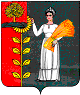 ПОСТАНОВЛЕНИЕАдминистрации сельского поселенияПушкинский сельсовет Добринского муниципального района Липецкой областиРоссийской ФедерацииПОСТАНОВЛЕНИЕАдминистрации сельского поселенияПушкинский сельсовет Добринского муниципального района Липецкой областиРоссийской ФедерацииПОСТАНОВЛЕНИЕАдминистрации сельского поселенияПушкинский сельсовет Добринского муниципального района Липецкой областиРоссийской Федерации         21.08.2017г.с.Пушкино                  № 90 НаименованиеБАЛАНСОВОГО СЧЕТАСинтетический счет объекта учетаСинтетический счет объекта учетаСинтетический счет объекта учетаНаименование группыНаименование видаНаименованиеБАЛАНСОВОГО СЧЕТАкоды счетакоды счетакоды счетаНаименование группыНаименование видаНаименованиеБАЛАНСОВОГО СЧЕТАсинтетическийаналитическийаналитическийНаименование группыНаименование видаНаименованиеБАЛАНСОВОГО СЧЕТАсинтетическийгруппавидНаименование группыНаименование вида123456Раздел 1. Нефинансовые активыРаздел 1. Нефинансовые активыРаздел 1. Нефинансовые активыРаздел 1. Нефинансовые активыРаздел 1. Нефинансовые активыРаздел 1. Нефинансовые активыНЕФИНАНСОВЫЕ АКТИВЫ1 0 000Основные средства1 0 100Основные средства1 0 110Основные средства - недвижимое имущество учрежденияОсновные средства1 0 120Основные средства - особо ценное движимое имущество учрежденияОсновные средства1 0 130Основные средства - иное движимое имущество учрежденияОсновные средства1 0 140Основные средства - предметы лизингаОсновные средства1 0 101Жилые помещенияОсновные средства1 0 102Нежилые помещенияОсновные средства1 0 103СооруженияОсновные средства1 0 104Машины и оборудованиеОсновные средства1 0 105Транспортные средстваОсновные средства1 0 106Производственный и хозяйственный инвентарьОсновные средства1 0 107Библиотечный фондОсновные средства1 0 108Прочие основные средстваНематериальные активы1 0 200Нематериальные активы1 0 220Нематериальные активы - особо ценное движимое имущество учрежденияпо видам нематериальных активовНематериальные активы1 0 230Нематериальные активы - иное движимое имущество учрежденияпо видам нематериальных активовНематериальные активы1 0 240Нематериальные активы - предметы лизингапо видам нематериальных активовНепроизведенные активы1 0 300Непроизведенные активы1 0 310Непроизведенные активы - недвижимое имущество учрежденияНепроизведенные активы1 0 301ЗемляНепроизведенные активы1 0 302Ресурсы недрНепроизведенные активы1 0 303Прочие непроизведенные активыАмортизация1 0 400Амортизация1 0 410Амортизация недвижимого имущества учрежденияАмортизация1 0 420Амортизация особо ценного движимого имущества учрежденияАмортизация1 0 430Амортизация иного движимого имущества учрежденияАмортизация1 0 440Амортизация предметов лизингаАмортизация1 0 450Амортизация имущества, составляющего казнуАмортизация1 0 401Амортизация жилых помещенийАмортизация1 0 402Амортизация нежилых помещенийАмортизация1 0 403Амортизация сооруженийАмортизация1 0 404Амортизация машин и оборудованияАмортизация1 0 405Амортизация транспортных средствАмортизация1 0 406Амортизация производственного и хозяйственного инвентаряАмортизация1 0 407Амортизация библиотечного фондаАмортизация1 0 408Амортизация прочих основных средствАмортизация1 0 409Амортизация нематериальных активовАмортизация1 0 451Амортизация недвижимого имущества в составе имущества казныАмортизация1 0 458Амортизация движимого имущества в составе имущества казныАмортизация1 0 459Амортизация нематериальных активов в составе имущества казныМатериальные запасы1 0 500Материальные запасы1 0 520Материальные запасы - особо ценное движимое имущество учрежденияМатериальные запасы1 0 530Материальные запасы - иное движимое имущество учрежденияМатериальные запасы1 0 540Материальные запасы - предметы лизингаМатериальные запасы1 0 501Медикаменты и перевязочные средстваМатериальные запасы1 0 502Продукты питанияМатериальные запасы1 0 503Горюче-смазочные материалыМатериальные запасы1 0 504Строительные материалыМатериальные запасы1 0 505Мягкий инвентарьМатериальные запасы1 0 506Прочие материальные запасыМатериальные запасы1 0 507Готовая продукцияМатериальные запасы1 0 508ТоварыМатериальные запасы1 0 509Наценка на товарыВложения в нефинансовые активы1 0 600Вложения в нефинансовые активы1 0 610Вложения в недвижимое имущество учрежденияВложения в нефинансовые активы1 0 620Вложения в особо ценное движимое имущество учрежденияВложения в нефинансовые активы1 0 630Вложения в иное движимое имущество учрежденияВложения в нефинансовые активы1 0 640Вложения в предметы лизингаВложения в нефинансовые активы1 0 601Вложения в основные средстваВложения в нефинансовые активы1 0 602Вложения в нематериальные активыВложения в нефинансовые активы1 0 603Вложения в непроизведенные активыВложения в нефинансовые активы1 0 604Вложения в материальные запасыНефинансовые активы в пути1 0 700Нефинансовые активы в пути1 0 710Недвижимое имущество учреждения в путиНефинансовые активы в пути1 0 720Особо ценное движимое имущество учреждения в путиНефинансовые активы в пути1 0 730Иное движимое имущество учреждения в путиНефинансовые активы в пути1 0 740Предметы лизинга в путиНефинансовые активы в пути1 0 701Основные средства в путиНефинансовые активы в пути1 0 703Материальные запасы в путиНефинансовые активы имущества казны1 0 800Нефинансовые активы имущества казны1 0 850Нефинансовые активы, составляющие казнуНефинансовые активы имущества казны1 0 851Недвижимое имущество, составляющее казнуНефинансовые активы имущества казны1 0 852Движимое имущество, составляющее казнуНефинансовые активы имущества казны1 0 853Драгоценные металлы и драгоценные камни1 0 854Нематериальные активы, составляющие казну1 0 855Непроизведенные активы, составляющие казну1 0 856Материальные запасы, составляющие казнуЗатраты на изготовление готовой продукции, выполнение работ, услуг1 0 900Затраты на изготовление готовой продукции, выполнение работ, услуг1 0 960Себестоимость готовой продукции, работ, услугпо видам расходовЗатраты на изготовление готовой продукции, выполнение работ, услуг1 0 970Накладные расходы производства готовой продукции, работ, услугпо видам расходовЗатраты на изготовление готовой продукции, выполнение работ, услуг1 0 980Общехозяйственные расходыпо видам расходовЗатраты на изготовление готовой продукции, выполнение работ, услуг1 0 990Издержки обращенияпо видам расходовРаздел 2. Финансовые активыРаздел 2. Финансовые активыРаздел 2. Финансовые активыРаздел 2. Финансовые активыРаздел 2. Финансовые активыРаздел 2. Финансовые активыФИНАНСОВЫЕ АКТИВЫ2 0 000Денежные средства учреждения2 0 100Денежные средства учреждения2 0 110Денежные средства на лицевых счетах учреждения в органе казначействаДенежные средства учреждения2 0 120Денежные средства учреждения в кредитной организации2 0 130Денежные средства в кассе учреждения2 0 101Денежные средства учреждения на счетах2 0 102Денежные средства учреждения, размещенные на депозиты2 0 103Денежные средства учреждения в пути2 0 104Касса2 0 105Денежные документы2 0 106Денежные средства учреждения на специальных счетах в кредитной организации2 0 107Денежные средства учреждения в иностранной валютеСредства на счетах бюджета2 0 200Средства на счетах бюджета2 0 210Средства на счетах бюджета в органе Федерального казначействаСредства на счетах бюджета2 0 220Средства на счетах бюджета в кредитной организацииСредства на счетах бюджета2 0 230Средства бюджета на депозитных счетахСредства на счетах бюджета2 0 201Средства на счетах бюджета в рубляхСредства на счетах бюджета2 0 202Средства на счетах бюджета в путиСредства на счетах бюджета2 0 203Средства на счетах бюджета в иностранной валютеСредства на счетах органа, осуществляющего кассовое обслуживание2 0 300Средства на счетах органа, осуществляющего кассовое обслуживание2 0 301Средства поступлений, распределяемые между бюджетами бюджетной системы Российской ФедерацииСредства на счетах органа, осуществляющего кассовое обслуживание2 0 310Средства на счетах органа, осуществляющего кассовое обслуживаниеСредства на счетах органа, осуществляющего кассовое обслуживание2 0 320Средства на счетах органа, осуществляющего кассовое обслуживание, в путиСредства на счетах органа, осуществляющего кассовое обслуживание2 0 330Средства на счетах для выплаты наличных денегСредства на счетах органа, осуществляющего кассовое обслуживание2 0 302Средства бюджетаСредства на счетах органа, осуществляющего кассовое обслуживание2 0 303Средства бюджетных учрежденийСредства на счетах органа, осуществляющего кассовое обслуживание2 0 304Средства автономных учрежденийСредства на счетах органа, осуществляющего кассовое обслуживание2 0 305Средства иных организацийФинансовые вложения2 0 400Финансовые вложения2 0 420Ценные бумаги, кроме акцийФинансовые вложения2 0 430Акции и иные формы участия в капиталеФинансовые вложения2 0 450Иные финансовые активыФинансовые вложения2 0 421ОблигацииФинансовые вложения2 0 422ВекселяФинансовые вложения2 0 423Иные ценные бумаги, кроме акцийФинансовые вложения2 0 431АкцииФинансовые вложения2 0 432Участие в уставном фонде государственных (муниципальных) предприятий2 0 433Участие в государственных (муниципальных) учреждениях2 0 434Иные формы участия в капитале2 0 451Активы в управляющих компаниях2 0 452Доли в международных организациях2 0 453Прочие финансовые активыРасчеты по доходам2 0 500Расчеты по доходам2 0 510Расчеты по налоговым доходамРасчеты по доходам2 0 520Расчеты по доходам от собственностиРасчеты по доходам2 0 530Расчеты по доходам от оказания платных работ, услугРасчеты по доходам2 0 540Расчеты по суммам принудительного изъятияРасчеты по доходам2 0 550Расчеты по поступлениям от бюджетовРасчеты по доходам2 0 560Расчеты по страховым взносам на обязательное социальное страхованиеРасчеты по доходам2 0 570Расчеты по доходам от операций с активамиРасчеты по доходам2 0 580Расчеты по прочим доходамРасчеты по доходам2 0 511Расчеты с плательщиками налоговых доходовРасчеты по доходам2 0 521Расчеты с плательщиками доходов от собственностиРасчеты по доходам2 0 531Расчеты с плательщиками доходов от оказания платных работ, услугРасчеты по доходам2 0 541Расчеты с плательщиками сумм принудительного изъятияРасчеты по доходам2 0 551Расчеты по поступлениям от других бюджетов бюджетной системы Российской ФедерацииРасчеты по доходам2 0 552Расчеты по поступлениям от наднациональных организаций и правительств иностранных государствРасчеты по доходам2 0 553Расчеты по поступлениям от международных финансовых организацийРасчеты по доходам2 0 561Расчеты с плательщиками страховых взносов на обязательное социальное страхованиеРасчеты по доходам2 0 571Расчеты по доходам от операций с основными средствамиРасчеты по доходам2 0 572Расчеты по доходам от операций с нематериальными активамиРасчеты по доходам2 0 573Расчеты по доходам от операций с непроизведенными активамиРасчеты по доходам2 0 574Расчеты по доходам от операций с материальными запасамиРасчеты по доходам2 0 575Расчеты по доходам от операций с финансовыми активамиРасчеты по доходам2 0 581Расчеты с плательщиками прочих доходовРасчеты по доходам2 0 582Расчеты по невыясненным поступлениямРасчеты по выданным авансам2 0 600Расчеты по выданным авансам2 0 610Расчеты по авансам по оплате труда и начислениям на выплаты по оплате трудаРасчеты по выданным авансам2 0 620Расчеты по авансам по работам, услугамРасчеты по выданным авансам2 0 630Расчеты по авансам по поступлению нефинансовых активовРасчеты по выданным авансам2 0 640Расчеты по авансовым безвозмездным перечислениям организациямРасчеты по выданным авансам2 0 650Расчеты по авансовым безвозмездным перечислениям бюджетамРасчеты по выданным авансам2 0 660Расчеты по авансам по социальному обеспечениюРасчеты по выданным авансам2 0 670Расчеты по авансам на приобретение ценных бумаг и иных финансовых вложений2 0 690Расчеты по авансам по прочим расходам2 0 611Расчеты по оплате труда2 0 612Расчеты по авансам по прочим выплатам2 0 613Расчеты по авансам по начислениям на выплаты по оплате труда2 0 621Расчеты по авансам по услугам связи2 0 622Расчеты по авансам по транспортным услугам2 0 623Расчеты по авансам по коммунальным услугам2 0 624Расчеты по авансам по арендной плате за пользование имуществом2 0 625Расчеты по авансам по работам, услугам по содержанию имущества2 0 626Расчеты по авансам по прочим работам, услугам2 0 631Расчеты по авансам по приобретению основных средств2 0 632Расчеты по авансам по приобретению нематериальных активов2 0 633Расчеты по авансам по приобретению непроизведенных активов2 0 634Расчеты по авансам по приобретению материальных запасов2 0 641Расчеты по авансовым безвозмездным перечислениям государственным и муниципальным организациям2 0 642Расчеты по авансовым безвозмездным перечислениям организациям, за исключением государственных и муниципальных организаций2 0 651Расчеты по авансовым перечислениям другим бюджетам бюджетной системы Российской Федерации2 0 652Расчеты по авансовым перечислениям наднациональным организациям и правительствам иностранных государств2 0 653Расчеты по авансовым перечислениям международным организациям2 0 661Расчеты по авансам по пенсиям, пособиям и выплатам по пенсионному, социальному и медицинскому страхованию населения2 0 662Расчеты по авансам по пособиям по социальной помощи населению2 0 663Расчеты по авансам по пенсиям, пособиям, выплачиваемым организациями сектора государственного управления2 0 672Расчеты по авансам на приобретение ценных бумаг, кроме акций2 0 673Расчеты по авансам на приобретение акций и по иным формам участия в капитале2 0 675Расчеты по авансам на приобретение иных финансовых активов2 0 691Расчеты по авансам по оплате прочих расходовРасчеты по кредитам, займам (ссудам)2 0 700Расчеты по кредитам, займам (ссудам)2 0 710Расчеты по предоставленным кредитам, займам (ссудам)Расчеты по кредитам, займам (ссудам)2 0 720Расчеты в рамках целевых иностранных кредитов (заимствований)Расчеты по кредитам, займам (ссудам)2 0 730Расчеты с дебиторами по государственным (муниципальным) гарантиямРасчеты по кредитам, займам (ссудам)2 0 701Расчеты по бюджетным кредитам другим бюджетам бюджетной системы Российской ФедерацииРасчеты по кредитам, займам (ссудам)2 0 703Расчеты с иными дебиторами по бюджетным кредитамРасчеты по кредитам, займам (ссудам)2 0 704Расчеты по займам (ссудам)Расчеты с подотчетными лицами2 0 800Расчеты с подотчетными лицами2 0 810Расчеты с подотчетными лицами по оплате труда и начислениям на выплаты по оплате трудаРасчеты с подотчетными лицами2 0 820Расчеты с подотчетными лицами по работам, услугамРасчеты с подотчетными лицами2 0 830Расчеты с подотчетными лицами по поступлению нефинансовых активовРасчеты с подотчетными лицами2 0 860Расчеты с подотчетными лицами по социальному обеспечениюРасчеты с подотчетными лицами2 0 890Расчеты с подотчетными лицами по прочим расходамРасчеты с подотчетными лицами2 0 811Расчеты с подотчетными лицами по заработной платеРасчеты с подотчетными лицами2 0 812Расчеты с подотчетными лицами по прочим выплатамРасчеты с подотчетными лицами2 0 813Расчеты с подотчетными лицами по начислениям на выплаты по оплате трудаРасчеты с подотчетными лицами2 0 821Расчеты с подотчетными лицами по оплате услуг связиРасчеты с подотчетными лицами2 0 822Расчеты с подотчетными лицами по оплате транспортных услугРасчеты с подотчетными лицами2 0 823Расчеты с подотчетными лицами по оплате коммунальных услугРасчеты с подотчетными лицами2 0 824Расчеты с подотчетными лицами по оплате арендной платы за пользование имуществомРасчеты с подотчетными лицами2 0 825Расчеты с подотчетными лицами по оплате работ, услуг по содержанию имуществаРасчеты с подотчетными лицами2 0 826Расчеты с подотчетными лицами по оплате прочих работ, услугРасчеты с подотчетными лицами2 0 831Расчеты с подотчетными лицами по приобретению основных средствРасчеты с подотчетными лицами2 0 832Расчеты с подотчетными лицами по приобретению нематериальных активовРасчеты с подотчетными лицами2 0 834Расчеты с подотчетными лицами по приобретению материальных запасовРасчеты с подотчетными лицами2 0 861Расчеты с подотчетными лицами по оплате пенсий, пособий и выплат по пенсионному, социальному и медицинскому страхованию населенияРасчеты с подотчетными лицами2 0 862Расчеты с подотчетными лицами по оплате пособий по социальной помощи населениюРасчеты с подотчетными лицами2 0 863Расчеты с подотчетными лицами по оплате пенсий, пособий, выплачиваемых организациями сектора государственного управленияРасчеты с подотчетными лицами2 0 891Расчеты с подотчетными лицами по оплате прочих расходовРасчеты по ущербу и иным доходам2 0 900Расчеты по ущербу и иным доходам2 0 930Расчеты по компенсации затрат2 0 940Расчеты по суммам принудительного изъятия2 0 970Расчеты по ущербу нефинансовым активам2 0 980Расчеты по иным доходам2 0 971Расчеты по ущербу основным средствам2 0 972Расчеты по ущербу нематериальным активам2 0 973Расчеты по ущербу непроизведенным активам2 0 974Расчеты по ущербу материальным запасам2 0 981Расчеты по недостачам денежных средств2 0 982Расчеты по недостачам иных финансовых активов2 0 983Расчеты по иным доходамПрочие расчеты с дебиторами2 1 0002 1 002Расчеты с финансовым органом по поступлениям в бюджет2 1 003Расчеты с финансовым органом по наличным денежным средствам2 1 004Расчеты по распределенным поступлениям к зачислению в бюджет2 1 005Расчеты с прочими дебиторами2 1 006Расчеты с учредителем2 1 010Расчеты по налоговым вычетам по НДС2 1 011Расчеты по НДС по авансам полученным2 1 012Расчеты по НДС по приобретенным материальным ценностям, работам, услугам2 1 013Расчеты по НДС по авансам уплаченнымВнутренние расчеты по поступлениям2 1 100Внутренние расчеты по выбытиям2 1 200Вложения в финансовые активы2 1 500Вложения в финансовые активы2 1 520Вложения в ценные бумаги, кроме акцийВложения в финансовые активы2 1 530Вложения в акции и иные формы участия в капиталеВложения в финансовые активы2 1 550Вложения в иные финансовые активыВложения в финансовые активы2 1 521Вложения в облигацииВложения в финансовые активы2 1 522Вложения в векселяВложения в финансовые активы2 1 523Вложения в иные ценные бумаги, кроме акцийВложения в финансовые активы2 1 531Вложения в акцииВложения в финансовые активы2 1 532Вложения в государственные (муниципальные) предприятияВложения в финансовые активы2 1 533Вложения в государственные (муниципальные) учрежденияВложения в финансовые активы2 1 534Вложения в иные формы участия в капиталеВложения в финансовые активы2 1 551Вложения в управляющие компанииВложения в финансовые активы2 1 552Вложения в международные организацииВложения в финансовые активы2 1 553Вложения в прочие финансовые активыРаздел 3. ОбязательстваРаздел 3. ОбязательстваРаздел 3. ОбязательстваРаздел 3. ОбязательстваРаздел 3. ОбязательстваРаздел 3. ОбязательстваОБЯЗАТЕЛЬСТВА3 0 000Расчеты с кредиторами по долговым обязательствам3 0 100Расчеты с кредиторами по долговым обязательствам3 0 110Расчеты по долговым обязательствам в рубляхРасчеты с кредиторами по долговым обязательствам3 0 120Расчеты по долговым обязательствам по целевым иностранным кредитам (заимствованиям)Расчеты с кредиторами по долговым обязательствам3 0 130Расчеты по государственным (муниципальным) гарантиямРасчеты с кредиторами по долговым обязательствам3 0 140Расчеты по долговым обязательствам в иностранной валютеРасчеты с кредиторами по долговым обязательствам3 0 101Расчеты с бюджетами бюджетной системы Российской Федерации по привлеченным бюджетным кредитамРасчеты с кредиторами по долговым обязательствам3 0 102Расчеты с кредиторами по государственным (муниципальным) ценным бумагамРасчеты с кредиторами по долговым обязательствам3 0 103Расчеты с иными кредиторами по государственному (муниципальному) долгуРасчеты с кредиторами по долговым обязательствам3 0 104Расчеты по заимствованиям, не являющимся государственным (муниципальным) долгомРасчеты по принятым обязательствам3 0 200Расчеты по принятым обязательствам3 0 210Расчеты по оплате труда и начислениям на выплаты по оплате трудаРасчеты по принятым обязательствам3 0 220Расчеты по работам, услугамРасчеты по принятым обязательствам3 0 230Расчеты по поступлению нефинансовых активовРасчеты по принятым обязательствам3 0 240Расчеты по безвозмездным перечислениям организациямРасчеты по принятым обязательствам3 0 250Расчеты по безвозмездным перечислениям бюджетамРасчеты по принятым обязательствам3 0 260Расчеты по социальному обеспечениюРасчеты по принятым обязательствам3 0 270Расчеты по приобретению ценных бумаг и по иным финансовым вложениямРасчеты по принятым обязательствам3 0 290Расчеты по прочим расходамРасчеты по принятым обязательствам3 0 211Расчеты по заработной платеРасчеты по принятым обязательствам3 0 212Расчеты по прочим выплатамРасчеты по принятым обязательствам3 0 213Расчеты по начислениям на выплаты по оплате трудаРасчеты по принятым обязательствам3 0 221Расчеты по услугам связиРасчеты по принятым обязательствам3 0 222Расчеты по транспортным услугамРасчеты по принятым обязательствам3 0 223Расчеты по коммунальным услугамРасчеты по принятым обязательствам3 0 224Расчеты по арендной плате за пользование имуществомРасчеты по принятым обязательствам3 0 225Расчеты по работам, услугам по содержанию имуществаРасчеты по принятым обязательствам3 0 226Расчеты по прочим работам, услугамРасчеты по принятым обязательствам3 0 231Расчеты по приобретению основных средствРасчеты по принятым обязательствам3 0 232Расчеты по приобретению нематериальных активовРасчеты по принятым обязательствам3 0 233Расчеты по приобретению непроизведенных активовРасчеты по принятым обязательствам3 0 234Расчеты по приобретению материальных запасовРасчеты по принятым обязательствам3 0 241Расчеты по безвозмездным перечислениям государственным и муниципальным организациямРасчеты по принятым обязательствам3 0 242Расчеты по безвозмездным перечислениям организациям, за исключением государственных и муниципальных организацийРасчеты по принятым обязательствам3 0 251Расчеты по перечислениям другим бюджетам бюджетной системы Российской ФедерацииРасчеты по принятым обязательствам3 0 252Расчеты по перечислениям наднациональным организациям и правительствам иностранных государствРасчеты по принятым обязательствам3 0 253Расчеты по перечислениям международным организациямРасчеты по принятым обязательствам3 0 261Расчеты по пенсиям, пособиям и выплатам по пенсионному, социальному и медицинскому страхованию населенияРасчеты по принятым обязательствам3 0 262Расчеты по пособиям по социальной помощи населениюРасчеты по принятым обязательствам3 0 263Расчеты по пенсиям, пособиям, выплачиваемым организациями сектора государственного управленияРасчеты по принятым обязательствам3 0 272Расчеты по приобретению ценных бумаг, кроме акцийРасчеты по принятым обязательствам3 0 273Расчеты по приобретению акций и по иным формам участия в капиталеРасчеты по принятым обязательствам3 0 275Расчеты по приобретению иных финансовых активовРасчеты по принятым обязательствам3 0 291Расчеты по прочим расходамРасчеты по платежам в бюджеты3 0 300Расчеты по платежам в бюджеты3 0 301Расчеты по налогу на доходы физических лицРасчеты по платежам в бюджеты3 0 302Расчеты по страховым взносам на обязательное социальное страхование на случай временной нетрудоспособности и в связи с материнствомРасчеты по платежам в бюджеты3 0 303Расчеты по налогу на прибыль организацийРасчеты по платежам в бюджеты3 0 304Расчеты по налогу на добавленную стоимостьРасчеты по платежам в бюджеты3 0 305Расчеты по прочим платежам в бюджетРасчеты по платежам в бюджеты3 0 306Расчеты по страховым взносам на обязательное социальное страхование от несчастных случаев на производстве и профессиональных заболеванийРасчеты по платежам в бюджеты3 0 307Расчеты по страховым взносам на обязательное медицинское страхование в Федеральный ФОМСРасчеты по платежам в бюджеты3 0 308Расчеты по страховым взносам на обязательное медицинское страхование в территориальный ФОМСРасчеты по платежам в бюджеты3 0 309Расчеты по дополнительным страховым взносам на пенсионное страхованиеРасчеты по платежам в бюджеты3 0 310Расчеты по страховым взносам на обязательное пенсионное страхование на выплату страховой части трудовой пенсииРасчеты по платежам в бюджеты3 0 311Расчеты по страховым взносам на обязательное пенсионное страхование на выплату накопительной части трудовой пенсииРасчеты по платежам в бюджеты3 0 312Расчеты по налогу на имущество организацийРасчеты по платежам в бюджеты3 0 313Расчеты по земельному налогуПрочие расчеты с кредиторами3 0 4003 0 401Расчеты по средствам, полученным во временное распоряжение3 0 402Расчеты с депонентами3 0 403Расчеты по удержаниям из выплат по оплате труда3 0 404Внутриведомственные расчеты3 0 405Расчеты по платежам из бюджета с финансовым органом3 0 406Расчеты с прочими кредиторамиРасчеты по выплате наличных денег3 0 600Расчеты по операциям на счетах органа, осуществляющего кассовое обслуживание3 0 700Расчеты по операциям на счетах органа, осуществляющего кассовое обслуживание3 0 710Расчеты по операциям на счетах органа, осуществляющего кассовое обслуживаниеРасчеты по операциям на счетах органа, осуществляющего кассовое обслуживание3 0 702Расчеты по операциям бюджетаРасчеты по операциям на счетах органа, осуществляющего кассовое обслуживание3 0 703Расчеты по операциям бюджетных учрежденийРасчеты по операциям на счетах органа, осуществляющего кассовое обслуживание3 0 704Расчеты по операциям автономных учрежденийРасчеты по операциям на счетах органа, осуществляющего кассовое обслуживание3 0 705Расчеты по операциям иных организацийВнутренние расчеты по поступлениям3 0 800Внутренние расчеты по выбытиям3 0 900Раздел 4. Финансовый результатРаздел 4. Финансовый результатРаздел 4. Финансовый результатРаздел 4. Финансовый результатРаздел 4. Финансовый результатРаздел 4. Финансовый результатФИНАНСОВЫЙ РЕЗУЛЬТАТ4 0 000Финансовый результат экономического субъекта4 0 1004 0 110Доходы текущего финансового годаПо видам доходов4 0 120Расходы текущего финансового годаПо видам расходов4 0 130Финансовый результат прошлых отчетных периодов4 0 140Доходы будущих периодовПо видам доходов4 0 150Расходы будущих периодовПо видам расходов4 0 160Резервы предстоящих расходовПо видам расходовРезультат по кассовым операциям бюджета4 0 200Результат по кассовым операциям бюджета4 0 210ПоступленияПо видам поступленийРезультат по кассовым операциям бюджета4 0 220ВыбытияПо видам выбытийРезультат по кассовым операциям бюджета4 0 230Результат прошлых отчетных периодов по кассовому исполнению бюджетаРаздел 5. Санкционирование расходов хозяйствующего субъектаРаздел 5. Санкционирование расходов хозяйствующего субъектаРаздел 5. Санкционирование расходов хозяйствующего субъектаРаздел 5. Санкционирование расходов хозяйствующего субъектаРаздел 5. Санкционирование расходов хозяйствующего субъектаРаздел 5. Санкционирование расходов хозяйствующего субъектаСАНКЦИОНИРОВАНИЕ РАСХОДОВ5 0 0005 0 010Санкционирование по текущему финансовому году5 0 020Санкционирование по первому году, следующему за текущим (очередному финансовому году)5 0 030Санкционирование по второму году, следующему за текущим (первому году, следующему за очередным)5 0 040Санкционирование по второму году, следующему за очередным5 0 090Санкционирование на иные очередные года (за пределами планового периода)Лимиты бюджетных обязательств5 0 100Лимиты бюджетных обязательств5 0 101Доведенные лимиты бюджетных обязательствЛимиты бюджетных обязательств5 0 102Лимиты бюджетных обязательств к распределениюЛимиты бюджетных обязательств5 0 103Лимиты бюджетных обязательств получателей бюджетных средствЛимиты бюджетных обязательств5 0 104Переданные лимиты бюджетных обязательствЛимиты бюджетных обязательств5 0 105Полученные лимиты бюджетных обязательствЛимиты бюджетных обязательств5 0 106Лимиты бюджетных обязательств в путиЛимиты бюджетных обязательств5 0 109Утвержденные лимиты бюджетных обязательствОбязательства5 0 2005 0 201Принятые обязательства5 0 202Принятые денежные обязательства5 0 203Принятые авансовые денежные обязательства5 0 204Авансовые денежные обязательства к исполнению5 0 205Исполненные денежные обязательства5 0 207Принимаемые обязательства5 0 209Отложенные обязательстваБюджетные ассигнования5 0 300Бюджетные ассигнования5 0 301Доведенные бюджетные ассигнованияБюджетные ассигнования5 0 302Бюджетные ассигнования к распределениюБюджетные ассигнования5 0 303Бюджетные ассигнования получателей бюджетных средств и администраторов выплат по источникамБюджетные ассигнования5 0 304Переданные бюджетные ассигнованияБюджетные ассигнования5 0 305Полученные бюджетные ассигнованияБюджетные ассигнования5 0 306Бюджетные ассигнования в путиБюджетные ассигнования5 0 309Утвержденные бюджетные ассигнованияСметные (плановые, прогнозные) назначения5 0 400По видам расходов (выплат), видам доходов (поступлений)Право на принятие обязательств5 0 600По видам расходов (выплат) (обязательств)Утвержденный объем финансового обеспечения5 0 700По видам доходов (поступлений)Получено финансового обеспечения5 0 800По видам доходов (поступлений)Наименование счетаНомер счета12Имущество, полученное в пользование01Материальные ценности, принятые на хранение02Бланки строгой отчетности03Задолженность неплатежеспособных дебиторов04Материальные ценности, оплаченные по централизованному снабжению05Задолженность учащихся и студентов за невозвращенные материальные ценности06Награды, призы, кубки и ценные подарки, сувениры07Путевки неоплаченные08Запасные части к транспортным средствам, выданные взамен изношенных09Обеспечение исполнения обязательств10Государственные и муниципальные гарантии11Спецоборудование для выполнения научно-исследовательских работ по договорам с заказчиками12Экспериментальные устройства13Расчетные документы, ожидающие исполнения14Расчетные документы, не оплаченные в срок из-за отсутствия средств на счете государственного (муниципального) учреждения15Переплаты пенсий и пособий вследствие неправильного применения законодательства о пенсиях и пособиях, счетных ошибок16Поступления денежных средств17Выбытия денежных средств18Невыясненные поступления бюджета прошлых лет19Задолженность, невостребованная кредиторами20Основные средства стоимостью до 3000 рублей включительно в эксплуатации21Материальные ценности, полученные по централизованному снабжению22Периодические издания для пользования23Имущество, переданное в доверительное управление24Имущество, переданное в возмездное пользование (аренду)25Имущество, переданное в безвозмездное пользование26Материальные ценности, выданные в личное пользование работникам (сотрудникам)27Расчеты по исполнению денежных обязательств через третьих лиц30Акции по номинальной стоимости31Активы в управляющих компаниях40Бюджетные инвестиции, реализуемые организациями42Справка по исполнению лимитов по корреспондентамСправка по исполнению лимитов по корреспондентамСправка по исполнению лимитов по корреспондентамСправка по исполнению лимитов по корреспондентамСправка по исполнению лимитов по корреспондентамСправка по исполнению лимитов по корреспондентамСправка по исполнению лимитов по корреспондентамСправка по исполнению лимитов по корреспондентамСправка по исполнению лимитов по корреспондентамСправка по исполнению лимитов по корреспондентамСправка по исполнению лимитов по корреспондентамСправка по исполнению лимитов по корреспондентамСправка по исполнению лимитов по корреспондентамСправка по исполнению лимитов по корреспондентамСправка по исполнению лимитов по корреспондентамНа дату_______________, ед.изм. Руб.коп.На дату_______________, ед.изм. Руб.коп.На дату_______________, ед.изм. Руб.коп.На дату_______________, ед.изм. Руб.коп.На дату_______________, ед.изм. Руб.коп.На дату_______________, ед.изм. Руб.коп.На дату_______________, ед.изм. Руб.коп.На дату_______________, ед.изм. Руб.коп.На дату_______________, ед.изм. Руб.коп.На дату_______________, ед.изм. Руб.коп.На дату_______________, ед.изм. Руб.коп.На дату_______________, ед.изм. Руб.коп.На дату_______________, ед.изм. Руб.коп.На дату_______________, ед.изм. Руб.коп.На дату_______________, ед.изм. Руб.коп.КорреспондентПодр.Вед.Ц.Ст.ВРЭк. класс.Наименование эк. класс.Доп.кл.План отчетного периодалимит отчетного периодаПредельный объем финансирования (ПОФ)Кассовый расходКасс.расх. с учетом непроведенных платежных порученийОтклонение ПОФ от касс.расх.Остаток от плана периода  Итого:   Итого:   Итого:   Итого:   Итого:   Итого:   Итого:   Итого: Итого:Итого:Итого:Итого:Итого:Итого:Итого:Итого:ВСЕГО:ВСЕГО:ВСЕГО:ВСЕГО:ВСЕГО:ВСЕГО:ВСЕГО:ВСЕГО:Учреждение:Администрация сельского поселения Пушкинский сельсоветАдминистрация сельского поселения Пушкинский сельсоветАдминистрация сельского поселения Пушкинский сельсоветАдминистрация сельского поселения Пушкинский сельсоветОборотно-сальдовая ведомость по счету: 1.201.34за _____________________________ .КБКЭКРТаб.№Остаток на начало периодаОстаток на начало периодаОбороты за периодОбороты за периодОстаток на конец периодаОстаток на конец периодаКБКЭКРТаб.№ДебетКредитДебетКредитДебетКредит123456789ИтогоИтогоИтогоГлавный бухгалтер                                         ______________________________Главный бухгалтер                                         ______________________________Главный бухгалтер                                         ______________________________Главный бухгалтер                                         ______________________________Главный бухгалтер                                         ______________________________ (подпись)(расшифровка подписи)Исполнитель(должность)(подпись)(расшифровка подписи)УчреждениеУчреждениеАдминистрация сельского поселения Пушкинский сельсовет Администрация сельского поселения Пушкинский сельсовет Администрация сельского поселения Пушкинский сельсовет Администрация сельского поселения Пушкинский сельсовет Администрация сельского поселения Пушкинский сельсовет Администрация сельского поселения Пушкинский сельсовет Администрация сельского поселения Пушкинский сельсовет Администрация сельского поселения Пушкинский сельсовет Администрация сельского поселения Пушкинский сельсовет Администрация сельского поселения Пушкинский сельсовет Администрация сельского поселения Пушкинский сельсовет Администрация сельского поселения Пушкинский сельсовет Администрация сельского поселения Пушкинский сельсовет Администрация сельского поселения Пушкинский сельсовет Администрация сельского поселения Пушкинский сельсовет Администрация сельского поселения Пушкинский сельсовет Администрация сельского поселения Пушкинский сельсовет Администрация сельского поселения Пушкинский сельсовет Администрация сельского поселения Пушкинский сельсовет Администрация сельского поселения Пушкинский сельсовет Администрация сельского поселения Пушкинский сельсовет Администрация сельского поселения Пушкинский сельсовет Администрация сельского поселения Пушкинский сельсовет Администрация сельского поселения Пушкинский сельсовет Администрация сельского поселения Пушкинский сельсовет Администрация сельского поселения Пушкинский сельсовет Администрация сельского поселения Пушкинский сельсовет Администрация сельского поселения Пушкинский сельсовет Администрация сельского поселения Пушкинский сельсовет Месяц начисленияМесяц начисленияРасчетный листок за Расчетный листок за Расчетный листок за Расчетный листок за Расчетный листок за Расчетный листок за Расчетный листок за Расчетный листок за Расчетный листок за Расчетный листок за Расчетный листок за Расчетный листок за Расчетный листок за Расчетный листок за Расчетный листок за Расчетный листок за Расчетный листок за Расчетный листок за Расчетный листок за Расчетный листок за Расчетный листок за Расчетный листок за Расчетный листок за Расчетный листок за Расчетный листок за Расчетный листок за Расчетный листок за Расчетный листок за Расчетный листок за Расчетный листок за Расчетный листок за Расчетный листок за Учреждение: Администрация сельского поселения Пушкинский сельсовет Добринского районаУчреждение: Администрация сельского поселения Пушкинский сельсовет Добринского районаУчреждение: Администрация сельского поселения Пушкинский сельсовет Добринского районаУчреждение: Администрация сельского поселения Пушкинский сельсовет Добринского районаУчреждение: Администрация сельского поселения Пушкинский сельсовет Добринского районаУчреждение: Администрация сельского поселения Пушкинский сельсовет Добринского районаУчреждение: Администрация сельского поселения Пушкинский сельсовет Добринского районаУчреждение: Администрация сельского поселения Пушкинский сельсовет Добринского районаУчреждение: Администрация сельского поселения Пушкинский сельсовет Добринского районаУчреждение: Администрация сельского поселения Пушкинский сельсовет Добринского районаУчреждение: Администрация сельского поселения Пушкинский сельсовет Добринского районаУчреждение: Администрация сельского поселения Пушкинский сельсовет Добринского районаУчреждение: Администрация сельского поселения Пушкинский сельсовет Добринского районаУчреждение: Администрация сельского поселения Пушкинский сельсовет Добринского районаУчреждение: Администрация сельского поселения Пушкинский сельсовет Добринского районаУчреждение: Администрация сельского поселения Пушкинский сельсовет Добринского районаУчреждение: Администрация сельского поселения Пушкинский сельсовет Добринского районаФ.И.О.Ф.И.О.Ф.И.О.Ф.И.О.Ф.И.О.Ф.И.О.Ф.И.О.Ф.И.О.Ф.И.О.Ф.И.О.Ф.И.О.Ф.И.О.Ф.И.О.Ф.И.О.Ф.И.О.СпециалистыСпециалистыСпециалистыСпециалистыСпециалистыСпециалистыСпециалистыСпециалистыСпециалистыСпециалистыСпециалистыСпециалистыСпециалистыСпециалистыСпециалистыК выплате: К выплате: К выплате: К выплате: К выплате: К выплате: К выплате: К выплате: К выплате: К выплате: К выплате: К выплате: К выплате: К выплате: К выплате: 000000004300000000430000000043000000004300000000430000000043000000004300000000430000000043000000004300000000430000000043000000004300000000430000000043Общий облагаемый доход:Применено вычетов по НДФЛ:на "себя"на "себя"на "себя"на детейна детейна детейна детейна детейна детейна детейна детейна детейимущественныхимущественныхимущественныхимущественныхимущественныхВидВидПериодПериодПериодОтработаноОтработаноОтработаноОтработаноОплаченоОплаченоОплаченоОплаченоСуммаСуммаСуммаСуммаВидВидВидВидВидПериодПериодПериодПериодПериодСуммаСуммаСуммаСуммаСуммаВидВидПериодПериодПериодДниДниЧасыЧасыДниДниЧасыЧасыСуммаСуммаСуммаСуммаВидВидВидВидВид1.Начислено1.Начислено1.Начислено1.Начислено1.Начислено1.Начислено1.Начислено1.Начислено1.Начислено1.Начислено1.Начислено1.Начислено1.Начислено1.Начислено1.Начислено1.Начислено1.Начислено2. Удержано2. Удержано2. Удержано2. Удержано2. Удержано2. Удержано2. Удержано2. Удержано2. Удержано2. Удержано2. Удержано2. Удержано2. Удержано2. Удержано2. УдержаноВсего начисленоВсего удержаноВсего удержаноВсего удержаноВсего удержаноВсего удержаноВсего удержаноВсего удержаноВсего удержаноВсего удержаноВсего удержано3. Доходы в натуральной форме3. Доходы в натуральной форме3. Доходы в натуральной форме3. Доходы в натуральной форме3. Доходы в натуральной форме3. Доходы в натуральной форме3. Доходы в натуральной форме3. Доходы в натуральной форме3. Доходы в натуральной форме3. Доходы в натуральной форме3. Доходы в натуральной форме3. Доходы в натуральной форме3. Доходы в натуральной форме3. Доходы в натуральной форме3. Доходы в натуральной форме3. Доходы в натуральной форме3. Доходы в натуральной форме4. Выплачено4. Выплачено4. ВыплаченоЧерез кассу (под расчет)Через кассу (под расчет)Через кассу (под расчет)Через кассу (под расчет)Через кассу (под расчет)Через кассу (под расчет)Всего натуральных доходовВсего натуральных доходовВсего выплатВсего выплатВсего выплатВсего выплатВсего выплатВсего выплатВсего выплатВсего выплатВсего выплатВсего выплатДолг за учреждением на начало месяцаДолг за учреждением на начало месяцаДолг за учреждением на начало месяцаДолг за учреждением на начало месяцаДолг за учреждением на начало месяцаДолг за учреждением на начало месяцаДолг за учреждением на начало месяцаДолг за учреждением на начало месяцаДолг за учреждением на начало месяцаДолг за учреждением на начало месяцаДолг за учреждением на начало месяцаДолг за учреждением на начало месяцаДолг за учреждением на начало месяцаДолг за учреждением на конец месяцаДолг за учреждением на конец месяцаДолг за учреждением на конец месяцаДолг за учреждением на конец месяцаДолг за учреждением на конец месяцаДолг за учреждением на конец месяцаДолг за учреждением на конец месяцаДолг за учреждением на конец месяцаДолг за учреждением на конец месяцаДолг за учреждением на конец месяцаСведения по кредитамСведения по кредитамСведения по кредитамСведения по кредитамСведения по кредитамСведения по кредитамСведения по кредитамСведения по кредитамСведения по кредитамСведения по кредитамСведения по кредитамСведения по кредитамСведения по кредитамАдминистрация сельского поселения Пушкинский сельсоветАдминистрация сельского поселения Пушкинский сельсоветАдминистрация сельского поселения Пушкинский сельсоветАдминистрация сельского поселения Пушкинский сельсоветАдминистрация сельского поселения Пушкинский сельсоветАдминистрация сельского поселения Пушкинский сельсоветАдминистрация сельского поселения Пушкинский сельсоветАдминистрация сельского поселения Пушкинский сельсоветАдминистрация сельского поселения Пушкинский сельсоветАдминистрация сельского поселения Пушкинский сельсоветАдминистрация сельского поселения Пушкинский сельсоветАдминистрация сельского поселения Пушкинский сельсоветУчреждениеУчреждениеУчреждениеУчреждениеУчреждениеУчреждениеУчреждениеУчреждениеУчреждениеУчреждениеУчреждениеУчреждениедатакредитднсуммаоплаченодолгдатакредитднсуммаоплаченодолгИтого:Итого:№п/пНаименование документовСрок представленияИсполнитель 1Накладная на внутреннее перемещение объектов основных средств ф.0306032Не позднее следующего дняМатериально ответственные лица2Акт о приеме-передаче объектов основных средств (кроме зданий, сооружений) ф.0306001На следующий день после получения нефинансовых активовМатериально ответственные лица3Ведомость выдачи материальных ценностей на нужды учреждения ф.0504210Последний рабочий день отчетного месяцаГлавный специалист-эксперт4Накладные на приобретение товарно-материальных ценностей от поставщиковНа следующий день после получения нефинансовых активовМатериально ответственные лица5Авансовые отчеты ф.0504049В течение трех дней после возвращения из командировкиВ течение десяти дней после получения аванса на хозяйственные расходыПодотчетные лицаПодотчетные лица6Табель учета использования рабочего времени и расчета заработной платы ф.0504421До 30 числа каждого месяцаспециалист 1 разряда7Больничные листыДо 30 числа каждого месяцаГлавный специалист-эксперт8Распоряжения  на предоставление отпусковНе позднее  4 дней до начала отпуска Специалист 1 разряда9Распоряжения на командировкиНе позднее 3 дней до начала командировкиСпециалист 1 разряда10Муниципальные контракты, договорыВ течение одного дня после подписания контракта, договораГлавный специалист-эксперт11Сведения по кредитамВ день совершения факта хозяйственной жизниГлавный специалист-эксперт№ п/п Форма документа Форма документа Периодичность № п/п коднаименованиеПериодичность 1 2 3 4 1 0310001 Приходный кассовый ордер В день совершения операции 2 0310002 Расходный кассовый ордер В день совершения операции 3 0310003 Журнал регистрации приходных и расходных кассовых ордеров Ежегодно 4 0504031 Инвентарная карточка учета основных средств Ежегодно 5 0504032 Инвентарная карточка группового учета основных средств Ежегодно 6 0504033 Опись инвентарных карточек по учету основных средств Ежегодно 7 0504035 Оборотная ведомость по нефинансовым активам Ежеквартально8 0504041 Карточка количественно-суммового учета материальных ценностей Ежеквартально9 0504051 Карточка учета средств и расчетов Ежемесячно10 0504057 Карточка учета выданных кредитов, займов (ссуд) Ежемесячно11 0504058 Карточка учета государственного долга Российской Федерации по полученным кредитам и представленным гарантиям Ежемесячно12 0504064 Журнал регистрации бюджетных обязательств Ежеквартально13 0504071 Журналы операций Ежемесячно 14 0504072 Главные книги -по учету районного бюджета -по учету исполнения сметы и администратора ежемесячноежемесячно15 0504401 Расчетно-платежная ведомость Ежемесячно 16 0504417 Карточка-справка Ежеквартально17 0504425 Записка-расчет об исчислении среднего заработка при предоставлении отпуска, увольнения и других случаях В день совершения операции 18 0504514 Лист кассовой книги В конце рабочего дня совершения операции 19 0504817 Уведомление по расчетам между бюджетами: -на сумму предусмотренных межбюджетных трансфертов -на сумму зачтенныхрасходов -на сумму подтверждения потребности в неиспользованном остатке в течение 10 дней после получения лимитов бюджетных обязательств, но не позднее последнего рабочего дня месяца ежеквартально до 20 числа месяца, следующего за отчетнымежегодно до 1 апреля года, следующего за отчетным 20 приложение 2 к Положению Справка по исполнению лимитов по корреспондентамЕжемесячно 21 приложение 3 к Положению Оборотно-сальдовая ведомость по счету 120134000 "Касса" Ежеквартально22 приложение 4 к Положению Расчетный листок Ежемесячно 23 приложение 7 к Положению Реестр закупок, осуществленных без заключения государственных контрактов  Ежемесячно24 приложение10 к Положению Налоговый регистр по учету доходов и налога на доходы физических лиц Ежегодно 25 0531801 Заявка на кассовый расход В день совершения операции 26 0531802 Заявка на получение наличных денег В день совершения операции 27 0531803 Заявка на возврат В день совершения операции 28 0531809 Уведомление об уточнении вида и принадлежности платежа В день совершения операции Классификация операций сектора государственного управленияКлассификация операций сектора государственного управленияДокумент-основание для принятияДокумент-основание для принятиянаименование показателякод		обязательствденежных обязательствЗаработная плата211Расчетно-платежная ведомость ф.0504401Расчетно-платежная ведомость ф.0504401Прочие выплаты212Расчетно-платежная ведомость ф.0504401Расчетно-платежная ведомость ф.0504401Расчетно-платежная ведомость ф.0504401Расчетно-платежная ведомость ф.0504401Расходный кассовый ордер ф.0310002 в части аванса по оплате суточных при служебных командировкахРасходный кассовый ордер ф.0310002 в части аванса по оплате суточных при служебных командировкахПриходный кассовый ордер ф.0310001 в части возврата аванса по оплате суточных при служебных командировкахПриходный кассовый ордер ф.0310001 в части возврата аванса по оплате суточных при служебных командировкахНачисления на выплаты по оплате труда213журнал операций расчетов по оплате труда № 6журнал операций расчетов по оплате труда № 6Услуги связи221Государственные (муниципальные) контракты, договорыАкт выполненных работ (услуг) при безналичных расчетахРасходный кассовый ордер ф.0310002 в части аванса при расчетах с подотчетными лицамиПриходный кассовый ордер ф.0310001 в части возврата аванса при расчетах с подотчетными лицамиТранспортные услуги222Акт выполненных работ (услуг) при безналичных расчетахАкт выполненных работ (услуг) при безналичных расчетахРасходный кассовый ордер ф.0310002 в части аванса по оплате проезда при служебных командировкахРасходный кассовый ордер ф.0310002 в части аванса по оплате проезда при служебных командировкахПриходный кассовый ордер ф.0310001 в части возврата аванса по оплате проезда при служебных командировкахПриходный кассовый ордер ф.0310001 в части возврата аванса по оплате проезда при служебных командировкахПрочие работы, услуги226Государственные (муниципальные) контракты, договорыАкт выполненных работ (услуг) при безналичных расчетахРасходный кассовый ордер ф.0310002 в части аванса по оплате проживания при служебных командировкахРасходный кассовый ордер ф.0310002 в части аванса по оплате проживания при служебных командировкахПриходный кассовый ордер ф.0310001 в части аванса по оплате проживания при служебных командировкахПриходный кассовый ордер ф.0310001 в части аванса по оплате проживания при служебных командировкахОбслуживание внутреннего долга231Расходное расписание ф.0531722 раздел II "Лимиты бюджетных обязательств"Заявка на кассовый расход ф.0531801Перечисления другим бюджетам бюджетной системы Российской Федерации251Расходное расписание ф.0531722 раздел II "Лимиты бюджетных обязательств"Заявка на кассовый расход ф.0531801Прочие расходы290Расходное расписание ф.0531722 раздел II "Лимиты бюджетных обязательств"Заявка на кассовый расход ф.0531801Налоговые декларации Налоговые декларации Расходный кассовый ордер ф.0310002 в части аванса при расчетах с подотчетными лицамиРасходный кассовый ордер ф.0310002 в части аванса при расчетах с подотчетными лицамиПриходный кассовый ордер ф.0310001 в части возврата аванса при расчетах с подотчетными лицамиПриходный кассовый ордер ф.0310001 в части возврата аванса при расчетах с подотчетными лицамиУвеличение стоимости основных средств310Государственные (муниципальные) контракты, договорыАкт о приеме-передаче объектов основных средств (кроме зданий, сооружений) ф.0306001, накладные поставщиков на приобретение объектов основных средств стоимостью до 3000 рублей включительноУвеличение стоимости материальных запасов340Государственные (муниципальные) контракты, договорыНакладные поставщиков на приобретение материальных запасовАдминистрация сельского поселения Пушкинский сельсовет Добринского муниципального района Липецкой области Администрация сельского поселения Пушкинский сельсовет Добринского муниципального района Липецкой области Администрация сельского поселения Пушкинский сельсовет Добринского муниципального района Липецкой области Администрация сельского поселения Пушкинский сельсовет Добринского муниципального района Липецкой области Администрация сельского поселения Пушкинский сельсовет Добринского муниципального района Липецкой области Администрация сельского поселения Пушкинский сельсовет Добринского муниципального района Липецкой области Администрация сельского поселения Пушкинский сельсовет Добринского муниципального района Липецкой области Администрация сельского поселения Пушкинский сельсовет Добринского муниципального района Липецкой области Администрация сельского поселения Пушкинский сельсовет Добринского муниципального района Липецкой области Администрация сельского поселения Пушкинский сельсовет Добринского муниципального района Липецкой области Администрация сельского поселения Пушкинский сельсовет Добринского муниципального района Липецкой области Код(организация)(организация)(организация)(организация)(организация)Администрация сельского поселения Пушкинский сельсовет Добринского муниципального района Липецкой области Администрация сельского поселения Пушкинский сельсовет Добринского муниципального района Липецкой области Администрация сельского поселения Пушкинский сельсовет Добринского муниципального района Липецкой области Администрация сельского поселения Пушкинский сельсовет Добринского муниципального района Липецкой области Администрация сельского поселения Пушкинский сельсовет Добринского муниципального района Липецкой области Администрация сельского поселения Пушкинский сельсовет Добринского муниципального района Липецкой области Форма по ОКУД Форма по ОКУД Форма по ОКУД Форма по ОКУД 0310001КВИТАНЦИЯКВИТАНЦИЯКВИТАНЦИЯКВИТАНЦИЯКВИТАНЦИЯАдминистрация сельского поселения Пушкинский сельсовет Добринского муниципального района Липецкой области Администрация сельского поселения Пушкинский сельсовет Добринского муниципального района Липецкой области Администрация сельского поселения Пушкинский сельсовет Добринского муниципального района Липецкой области Администрация сельского поселения Пушкинский сельсовет Добринского муниципального района Липецкой области Администрация сельского поселения Пушкинский сельсовет Добринского муниципального района Липецкой области Администрация сельского поселения Пушкинский сельсовет Добринского муниципального района Липецкой области по ОКПО по ОКПО по ОКПО по ОКПО 79324258(организация)(организация)(организация)(организация)по ОКПО по ОКПО по ОКПО по ОКПО 7932425800002(структурное подразделение)(структурное подразделение)(структурное подразделение)(структурное подразделение)(структурное подразделение)(структурное подразделение)(структурное подразделение)ПРИХОДНЫЙ КАССОВЫЙ ОРДЕРПРИХОДНЫЙ КАССОВЫЙ ОРДЕРПРИХОДНЫЙ КАССОВЫЙ ОРДЕРПРИХОДНЫЙ КАССОВЫЙ ОРДЕРПРИХОДНЫЙ КАССОВЫЙ ОРДЕРПРИХОДНЫЙ КАССОВЫЙ ОРДЕРНомер
документаНомер
документаНомер
документаДата составленияДата составленияПринято от  Принято от  Принято от  Принято от  Принято от  ПРИХОДНЫЙ КАССОВЫЙ ОРДЕРПРИХОДНЫЙ КАССОВЫЙ ОРДЕРПРИХОДНЫЙ КАССОВЫЙ ОРДЕРПРИХОДНЫЙ КАССОВЫЙ ОРДЕРПРИХОДНЫЙ КАССОВЫЙ ОРДЕРПРИХОДНЫЙ КАССОВЫЙ ОРДЕРОснование: Основание: Основание: Основание: Основание: Основание: Основание: Основание: Основание: Основание: ДебетДебетКредитКредитКредитСумма,
руб. коп.Сумма,
руб. коп.Сумма,
руб. коп.Код
целевого назна-
ченияКод
целевого назна-
ченияДоп.
классиф.Сумма:ДебетДебеткод струк-
турного под-разделениякорреспон-
дирующий
счет, субсчеткод
аналитического учетаСумма,
руб. коп.Сумма,
руб. коп.Сумма,
руб. коп.Код
целевого назна-
ченияКод
целевого назна-
ченияДоп.
классиф.ДебетДебеткод струк-
турного под-разделениякорреспон-
дирующий
счет, субсчеткод
аналитического учетаСумма,
руб. коп.Сумма,
руб. коп.Сумма,
руб. коп.Код
целевого назна-
ченияКод
целевого назна-
ченияДоп.
классиф.(прописью)(прописью)(прописью)(прописью)(прописью)Принято отВ том числе: В том числе: В том числе: В том числе: В том числе: Основание:В том числе: В том числе: В том числе: В том числе: В том числе: Сумма (прописью)(прописью)(прописью)(прописью)(прописью)(прописью)(прописью)(прописью)(прописью)(прописью)В том числеМ.П. (штампа)М.П. (штампа)ПриложениеГлавный бухгалтерГлавный бухгалтерГлавный бухгалтерГлавный бухгалтерГлавный бухгалтер(подпись)(подпись)(расшифровка подписи)(расшифровка подписи)(расшифровка подписи)(расшифровка подписи)(расшифровка подписи)(подпись)(расшифровка подписи)(расшифровка подписи)Получил кассир  Получил кассир  Получил кассир  Кассир(подпись)(подпись)(расшифровка подписи)(расшифровка подписи)(расшифровка подписи)(расшифровка подписи)(расшифровка подписи)(подпись)(расшифровка подписи)(расшифровка подписи)КодКодКодФорма по ОКУД Форма по ОКУД Форма по ОКУД Форма по ОКУД 031000203100020310002Форма по ОКУД Форма по ОКУД Форма по ОКУД Форма по ОКУД 031000203100020310002по ОКПО по ОКПО по ОКПО организацияорганизацияорганизацияорганизацияорганизацияорганизацияорганизацияорганизацияорганизацияорганизацияорганизацияорганизацияорганизацияорганизацияорганизацияорганизацияорганизацияорганизацияорганизацияорганизацияорганизацияорганизацияорганизацияорганизацияорганизацияорганизацияструктурное подразделениеструктурное подразделениеструктурное подразделениеструктурное подразделениеструктурное подразделениеструктурное подразделениеструктурное подразделениеструктурное подразделениеструктурное подразделениеструктурное подразделениеструктурное подразделениеструктурное подразделениеструктурное подразделениеструктурное подразделениеструктурное подразделениеструктурное подразделениеструктурное подразделениеструктурное подразделениеструктурное подразделениеструктурное подразделениеструктурное подразделениеструктурное подразделениеструктурное подразделениеструктурное подразделениеструктурное подразделениеструктурное подразделениеНомер документаНомер документаНомер документаНомер документаНомер документаДата составленияДата составленияДата составленияРАСХОДНЫЙ КАССОВЫЙ ОРДЕРРАСХОДНЫЙ КАССОВЫЙ ОРДЕРРАСХОДНЫЙ КАССОВЫЙ ОРДЕРРАСХОДНЫЙ КАССОВЫЙ ОРДЕРРАСХОДНЫЙ КАССОВЫЙ ОРДЕРРАСХОДНЫЙ КАССОВЫЙ ОРДЕРРАСХОДНЫЙ КАССОВЫЙ ОРДЕРРАСХОДНЫЙ КАССОВЫЙ ОРДЕРРАСХОДНЫЙ КАССОВЫЙ ОРДЕРРАСХОДНЫЙ КАССОВЫЙ ОРДЕРДебетДебетДебетДебетДебетДебетДебетДебетДебетДебетДебетДебетДебетДебетДебетДебетДебетДебетДебетДебетДебетДебетДебетКредитКредитКредитКредитКредитКредитСумма,
руб. коп.Сумма,
руб. коп.Сумма,
руб. коп.Сумма,
руб. коп.Сумма,
руб. коп.Код целевого
назначениякод структурного
подразделениякод структурного
подразделениякод структурного
подразделениякод структурного
подразделениякод структурного
подразделениякод структурного
подразделениякод структурного
подразделениякод структурного
подразделениякод структурного
подразделениякод структурного
подразделениякод структурного
подразделениякод структурного
подразделениякорреспондирующий
счет, субсчеткорреспондирующий
счет, субсчеткорреспондирующий
счет, субсчеткорреспондирующий
счет, субсчеткод аналитического
учетакод аналитического
учетакод аналитического
учетакод аналитического
учетаКредитКредитКредитКредитКредитКредитСумма,
руб. коп.Сумма,
руб. коп.Сумма,
руб. коп.Сумма,
руб. коп.Сумма,
руб. коп.Код целевого
назначенияВыдать:Выдать:Выдать:Выдать:Выдать:Выдать:фамилия, имя, отчествофамилия, имя, отчествофамилия, имя, отчествофамилия, имя, отчествофамилия, имя, отчествофамилия, имя, отчествофамилия, имя, отчествофамилия, имя, отчествофамилия, имя, отчествофамилия, имя, отчествофамилия, имя, отчествофамилия, имя, отчествофамилия, имя, отчествофамилия, имя, отчествофамилия, имя, отчествофамилия, имя, отчествофамилия, имя, отчествофамилия, имя, отчествофамилия, имя, отчествофамилия, имя, отчествофамилия, имя, отчествофамилия, имя, отчествофамилия, имя, отчествофамилия, имя, отчествофамилия, имя, отчествофамилия, имя, отчествофамилия, имя, отчествофамилия, имя, отчествофамилия, имя, отчествофамилия, имя, отчествофамилия, имя, отчествоОснование:Основание:Основание:Основание:Основание:Основание:фамилия, имя, отчествофамилия, имя, отчествофамилия, имя, отчествофамилия, имя, отчествофамилия, имя, отчествофамилия, имя, отчествофамилия, имя, отчествофамилия, имя, отчествофамилия, имя, отчествофамилия, имя, отчествофамилия, имя, отчествофамилия, имя, отчествофамилия, имя, отчествофамилия, имя, отчествофамилия, имя, отчествофамилия, имя, отчествофамилия, имя, отчествофамилия, имя, отчествофамилия, имя, отчествофамилия, имя, отчествофамилия, имя, отчествофамилия, имя, отчествофамилия, имя, отчествофамилия, имя, отчествофамилия, имя, отчествофамилия, имя, отчествофамилия, имя, отчествофамилия, имя, отчествофамилия, имя, отчествофамилия, имя, отчествофамилия, имя, отчествоОснование:Основание:Основание:Основание:Основание:Основание:Сумма:Сумма:Сумма:Сумма:руб.коп.руб.коп.Приложение:Приложение:Приложение:Приложение:Приложение:Приложение:Приложение:Приложение:Приложение:Приложение:Руководитель организацииРуководитель организацииРуководитель организацииРуководитель организацииРуководитель организацииРуководитель организацииРуководитель организацииРуководитель организацииРуководитель организацииРуководитель организацииРуководитель организацииРуководитель организацииРуководитель организациидолжностьдолжностьдолжностьдолжностьдолжностьдолжностьдолжностьдолжностьподписьподписьподписьрасшифровка подписирасшифровка подписирасшифровка подписирасшифровка подписирасшифровка подписирасшифровка подписирасшифровка подписирасшифровка подписидолжностьдолжностьдолжностьдолжностьдолжностьдолжностьдолжностьдолжностьрасшифровка подписирасшифровка подписирасшифровка подписирасшифровка подписирасшифровка подписирасшифровка подписирасшифровка подписирасшифровка подписиГлавный бухгалтерГлавный бухгалтерГлавный бухгалтерГлавный бухгалтерГлавный бухгалтерГлавный бухгалтерГлавный бухгалтерГлавный бухгалтерГлавный бухгалтерГлавный бухгалтерГлавный бухгалтерГлавный бухгалтерподписьподписьподписьрасшифровка подписирасшифровка подписирасшифровка подписирасшифровка подписирасшифровка подписирасшифровка подписирасшифровка подписирасшифровка подписирасшифровка подписирасшифровка подписиПолучил:Получил:Получил:Получил:Получил:Получил:Получил:подписьподписьподписьрасшифровка подписирасшифровка подписирасшифровка подписирасшифровка подписирасшифровка подписирасшифровка подписирасшифровка подписирасшифровка подписирасшифровка подписирасшифровка подписиПолучил:Получил:Получил:Получил:Получил:Получил:Получил:Получил:Получил:Получил:Получил:Получил:Получил:Получил:руб.коп.руб.коп."   " ___________         г."   " ___________         г."   " ___________         г."   " ___________         г."   " ___________         г."   " ___________         г."   " ___________         г."   " ___________         г."   " ___________         г."   " ___________         г."   " ___________         г."   " ___________         г."   " ___________         г."   " ___________         г."   " ___________         г."   " ___________         г."   " ___________         г."   " ___________         г."   " ___________         г."   " ___________         г."   " ___________         г."   " ___________         г."   " ___________         г."   " ___________         г."   " ___________         г."   " ___________         г."   " ___________         г."   " ___________         г."   " ___________         г."   " ___________         г."   " ___________         г."   " ___________         г.ПодписьПодписьПоПонаименование, номер, дата, и место выдачи документа, удостоверяющего личность получателянаименование, номер, дата, и место выдачи документа, удостоверяющего личность получателянаименование, номер, дата, и место выдачи документа, удостоверяющего личность получателянаименование, номер, дата, и место выдачи документа, удостоверяющего личность получателянаименование, номер, дата, и место выдачи документа, удостоверяющего личность получателянаименование, номер, дата, и место выдачи документа, удостоверяющего личность получателянаименование, номер, дата, и место выдачи документа, удостоверяющего личность получателянаименование, номер, дата, и место выдачи документа, удостоверяющего личность получателянаименование, номер, дата, и место выдачи документа, удостоверяющего личность получателянаименование, номер, дата, и место выдачи документа, удостоверяющего личность получателянаименование, номер, дата, и место выдачи документа, удостоверяющего личность получателянаименование, номер, дата, и место выдачи документа, удостоверяющего личность получателянаименование, номер, дата, и место выдачи документа, удостоверяющего личность получателянаименование, номер, дата, и место выдачи документа, удостоверяющего личность получателянаименование, номер, дата, и место выдачи документа, удостоверяющего личность получателянаименование, номер, дата, и место выдачи документа, удостоверяющего личность получателянаименование, номер, дата, и место выдачи документа, удостоверяющего личность получателянаименование, номер, дата, и место выдачи документа, удостоверяющего личность получателянаименование, номер, дата, и место выдачи документа, удостоверяющего личность получателянаименование, номер, дата, и место выдачи документа, удостоверяющего личность получателянаименование, номер, дата, и место выдачи документа, удостоверяющего личность получателянаименование, номер, дата, и место выдачи документа, удостоверяющего личность получателянаименование, номер, дата, и место выдачи документа, удостоверяющего личность получателянаименование, номер, дата, и место выдачи документа, удостоверяющего личность получателянаименование, номер, дата, и место выдачи документа, удостоверяющего личность получателянаименование, номер, дата, и место выдачи документа, удостоверяющего личность получателянаименование, номер, дата, и место выдачи документа, удостоверяющего личность получателянаименование, номер, дата, и место выдачи документа, удостоверяющего личность получателянаименование, номер, дата, и место выдачи документа, удостоверяющего личность получателянаименование, номер, дата, и место выдачи документа, удостоверяющего личность получателянаименование, номер, дата, и место выдачи документа, удостоверяющего личность получателянаименование, номер, дата, и место выдачи документа, удостоверяющего личность получателянаименование, номер, дата, и место выдачи документа, удостоверяющего личность получателянаименование, номер, дата, и место выдачи документа, удостоверяющего личность получателянаименование, номер, дата, и место выдачи документа, удостоверяющего личность получателянаименование, номер, дата, и место выдачи документа, удостоверяющего личность получателяВыдал кассирВыдал кассирВыдал кассирВыдал кассирВыдал кассирВыдал кассирВыдал кассирВыдал кассирВыдал кассирВыдал кассирВыдал кассирВыдал кассирВыдал кассирВыдал кассирВыдал кассирВыдал кассирВыдал кассирВыдал кассирВыдал кассирВыдал кассирВыдал кассирВыдал кассирподписьподписьподписьрасшифровка подписирасшифровка подписирасшифровка подписирасшифровка подписирасшифровка подписирасшифровка подписирасшифровка подписирасшифровка подписирасшифровка подписирасшифровка подписиподписьподписьподписьрасшифровка подписирасшифровка подписирасшифровка подписирасшифровка подписирасшифровка подписирасшифровка подписирасшифровка подписирасшифровка подписирасшифровка подписирасшифровка подписиРЕЕСТР ЗАКУПОК ,ОСУЩЕСТВЛЕННЫХ БЕЗ ЗАКЛЮЧЕНИЯ МУНИЦИПАЛЬНЫХ КОНТРАКТОВРЕЕСТР ЗАКУПОК ,ОСУЩЕСТВЛЕННЫХ БЕЗ ЗАКЛЮЧЕНИЯ МУНИЦИПАЛЬНЫХ КОНТРАКТОВРЕЕСТР ЗАКУПОК ,ОСУЩЕСТВЛЕННЫХ БЕЗ ЗАКЛЮЧЕНИЯ МУНИЦИПАЛЬНЫХ КОНТРАКТОВРЕЕСТР ЗАКУПОК ,ОСУЩЕСТВЛЕННЫХ БЕЗ ЗАКЛЮЧЕНИЯ МУНИЦИПАЛЬНЫХ КОНТРАКТОВРЕЕСТР ЗАКУПОК ,ОСУЩЕСТВЛЕННЫХ БЕЗ ЗАКЛЮЧЕНИЯ МУНИЦИПАЛЬНЫХ КОНТРАКТОВРЕЕСТР ЗАКУПОК ,ОСУЩЕСТВЛЕННЫХ БЕЗ ЗАКЛЮЧЕНИЯ МУНИЦИПАЛЬНЫХ КОНТРАКТОВРЕЕСТР ЗАКУПОК ,ОСУЩЕСТВЛЕННЫХ БЕЗ ЗАКЛЮЧЕНИЯ МУНИЦИПАЛЬНЫХ КОНТРАКТОВРЕЕСТР ЗАКУПОК ,ОСУЩЕСТВЛЕННЫХ БЕЗ ЗАКЛЮЧЕНИЯ МУНИЦИПАЛЬНЫХ КОНТРАКТОВРЕЕСТР ЗАКУПОК ,ОСУЩЕСТВЛЕННЫХ БЕЗ ЗАКЛЮЧЕНИЯ МУНИЦИПАЛЬНЫХ КОНТРАКТОВРЕЕСТР ЗАКУПОК ,ОСУЩЕСТВЛЕННЫХ БЕЗ ЗАКЛЮЧЕНИЯ МУНИЦИПАЛЬНЫХ КОНТРАКТОВРЕЕСТР ЗАКУПОК ,ОСУЩЕСТВЛЕННЫХ БЕЗ ЗАКЛЮЧЕНИЯ МУНИЦИПАЛЬНЫХ КОНТРАКТОВРЕЕСТР ЗАКУПОК ,ОСУЩЕСТВЛЕННЫХ БЕЗ ЗАКЛЮЧЕНИЯ МУНИЦИПАЛЬНЫХ КОНТРАКТОВРЕЕСТР ЗАКУПОК ,ОСУЩЕСТВЛЕННЫХ БЕЗ ЗАКЛЮЧЕНИЯ МУНИЦИПАЛЬНЫХ КОНТРАКТОВРЕЕСТР ЗАКУПОК ,ОСУЩЕСТВЛЕННЫХ БЕЗ ЗАКЛЮЧЕНИЯ МУНИЦИПАЛЬНЫХ КОНТРАКТОВРЕЕСТР ЗАКУПОК ,ОСУЩЕСТВЛЕННЫХ БЕЗ ЗАКЛЮЧЕНИЯ МУНИЦИПАЛЬНЫХ КОНТРАКТОВРЕЕСТР ЗАКУПОК ,ОСУЩЕСТВЛЕННЫХ БЕЗ ЗАКЛЮЧЕНИЯ МУНИЦИПАЛЬНЫХ КОНТРАКТОВРЕЕСТР ЗАКУПОК ,ОСУЩЕСТВЛЕННЫХ БЕЗ ЗАКЛЮЧЕНИЯ МУНИЦИПАЛЬНЫХ КОНТРАКТОВРЕЕСТР ЗАКУПОК ,ОСУЩЕСТВЛЕННЫХ БЕЗ ЗАКЛЮЧЕНИЯ МУНИЦИПАЛЬНЫХ КОНТРАКТОВРЕЕСТР ЗАКУПОК ,ОСУЩЕСТВЛЕННЫХ БЕЗ ЗАКЛЮЧЕНИЯ МУНИЦИПАЛЬНЫХ КОНТРАКТОВОрганизация,: Администрация сельского поселения Пушкинский сельсовет Добринского муниципального районаОрганизация,: Администрация сельского поселения Пушкинский сельсовет Добринского муниципального районаОрганизация,: Администрация сельского поселения Пушкинский сельсовет Добринского муниципального районаОрганизация,: Администрация сельского поселения Пушкинский сельсовет Добринского муниципального районаОрганизация,: Администрация сельского поселения Пушкинский сельсовет Добринского муниципального районаОрганизация,: Администрация сельского поселения Пушкинский сельсовет Добринского муниципального районаОрганизация,: Администрация сельского поселения Пушкинский сельсовет Добринского муниципального районаОрганизация,: Администрация сельского поселения Пушкинский сельсовет Добринского муниципального районаОрганизация,: Администрация сельского поселения Пушкинский сельсовет Добринского муниципального районаОрганизация,: Администрация сельского поселения Пушкинский сельсовет Добринского муниципального районаОрганизация,: Администрация сельского поселения Пушкинский сельсовет Добринского муниципального районаОрганизация,: Администрация сельского поселения Пушкинский сельсовет Добринского муниципального района№ п/пНомер документаДатаТип документаКод группыТовар, работа, услугаЕд. Изм.ЦенаКоличествоСуммаСумма по счетуСумма по факту поставкиСумма по договоруНаименование и адрес поставщикаНаименование и адрес поставщикаНаименование и адрес поставщикаНаименование и адрес поставщикаБюджетополучательБюджетополучательБюджетополучательБюджетополучатель№ п/пНомер документаДатаТип документаКод группыТовар, работа, услугаЕд. Изм.ЦенаКоличествоСуммаСумма по счетуСумма по факту поставкиСумма по договоруИННКППНаименованиеAдресКод бюджетного учрежденияНаименование бюджетного учрежденияКОСГУМесто поставки123456789101112131415161718192021Итого: